О введении на территории Североуральского городского округа ограничительных мероприятий в связи с введением на территории Свердловской области режима повышенной готовности и принятии дополнительных мер по защите населения от новой коронавирусной инфекции (2019-nCoV)В соответствии с Федеральным законом от 30 марта 1999 года № 52-ФЗ «О санитарно - эпидемиологическом благополучии населения», руководствуясь постановлениями Главного государственного санитарного врача Российской Федерации от 21.01.2020 № 2 «О дополнительных мероприятиях по недопущению завоза и распространения новой коронавирусной инфекции, вызванной 2019-nCoV», от 02.03.2020 № 5 «О дополнительных мерах по снижению рисков завоза и распространения новой коронавирусной инфекции (2019-NCOV)», Указом Губернатора Свердловской области от 18.03.2020 
№ 100-УГ «О введении на территории Свердловской области режима повышенной готовности и принятии дополнительных мер по защите населения от новой коронавирусной инфекции (2019-nCoV)», протоколом заседания Координационной комиссии по противодействию распространению социально значимых заболеваний и санитарно - эпидемиологическому благополучию в Свердловской области от 02.03.2020 № 15, постановлением Главного санитарного врача по Свердловской области от 05.02.2020 № 66-00-01/01-3480-2020 «О введении ограничительных мероприятий по недопущению завоза и распространения новой коронавирусной инфекции, вызванной 2019-nCoV», Уставом Североуральского городского округа, в связи с продолжающейся угрозой завоза и распространения новой коронавирусной инфекции 
(2019-nCoV), Администрация Североуральского городского округа    ПОСТАНОВЛЯЕТ:1. Ввести с 18.03.2020 на территории Североуральского городского округа следующие ограничительные мероприятия до особого распоряжения:1) приостановить с 18.03.2020 до особого распоряжения проведение всех массовых культурных и спортивных мероприятий, в том числе с участием детей, с числом участников более 50 человек;2) запретить выезд за пределы Североуральского городского округа участников творческих коллективов, спортивных секций и кружков.2. Рекомендовать:1) Территориальному отделу Управления Федеральной службы по надзору в сфере защиты прав потребителей и благополучия человека по Свердловской области в городе Североуральск, городе Ивдель, городе Краснотурьинск и городе Карпинск:информировать об эпидемической ситуации на территории Североуральского городского округа по новой коронавирусной инфекции, заболеваемости среди населения Администрацию Североуральского городского округа, а также другие заинтересованные службы и ведомства;совместно с Государственным бюджетным учреждением здравоохранения Свердловской области «Североуральская центральная городская больница» внести предложения по предупреждению завоза и распространения новой коронавирусной инфекции для включения в действующий План мероприятий на случай завоза или возникновения инфекционных болезней, вызывающих чрезвычайные ситуации в области санитарно - эпидемиологического благополучия населения Североуральского городского округа 
на 2017 - 2021 годы, утвержденный постановлением Администрации Североуральского городского округа от 10.08.2017 № 862; 2) Государственному бюджетному учреждению здравоохранения Свердловской области «Североуральская центральная городская больница»:организовать работу медицинских организаций с приоритетом оказания медицинской помощи на дому лихорадящим больным с респираторными симптомами, в том числе пациентам старше 60 лет;обеспечить готовность медицинских организаций, осуществляющих медицинскую помощь в амбулаторных и стационарных условиях, оказывающих скорую помощь в амбулаторных и стационарных условиях, оказывающих скорую медицинскую помощь, к приему и оперативному оказанию медицинской помощи больным с респираторными симптомами, отбор биологического материала для исследования на новую коронавирусную инфекцию (2019-nCoV);обеспечить изоляцию граждан, у которых по результатам лабораторных исследований подтверждено наличие новой коронавирусной инфекции 
(2019-nCoV), в соответствии с медицинскими показаниями;осуществлять широкую санитарно - просветительную работу среди населения о мерах индивидуальной и общественной профилактики новой коронавирусной инфекции (2019-nCoV).3. Управлению образования Администрации Североуральского городского округа, отделу культуры, спорта, молодежной политики и социальных программ Администрации Североуральского городского округа, руководителям муниципальных образовательных учреждений, учреждений культуры, спорта, молодежной политики:1) принять дополнительные меры по профилактике острых респираторных вирусных инфекций и новой коронавирусной инфекции в учреждениях образования, культуры, спорта и молодежной политики;2) при эпидемическом распространении гриппа и острой респираторной вирусной инфекции (отсутствие по причине гриппа и острой респираторной вирусной инфекции 20% и более детей из общего числа детей, посещающих учреждения образования, культуры, спорта и молодежной политики) приостанавливать образовательный процесс в учреждениях;3) организовать своевременное выявление, изоляцию заболевших гриппом и острыми респираторными вирусными заболеваниями в учреждениях образования, культуры, спорта и молодежной политики, проведение дезинфекционных мероприятий;4) организовать введение в общеобразовательных организациях свободного посещения обучающихся, при необходимости дистанционное обучение, по усмотрению родителей (законных представителей) обучающихся;5) обеспечить возможность свободного посещения детьми дошкольных образовательных организаций, по усмотрению родителей (законных представителей).4. Рекомендовать жителям Североуральского городского округа, посещавших в феврале - апреле 2020 года территории, где зарегистрированы случаи новой коронавирусной инфекции (2019-nCoV) (зарубежные страны):1) при появлении первых респираторных симптомов незамедлительно обращаться за медицинской помощью на дому без посещения медицинских организаций;2) соблюдать постановления санитарных врачей о нахождении в режиме изоляции на дому;3) обеспечить самоизоляцию на дому на срок 14 дней со дня возвращения в Североуральский городской округ (не посещать работу, учебу, минимизировать посещение общественных мест).5. Рекомендовать работодателям, осуществляющим деятельность на территории Североуральского городского округа, независимо от форм собственности:1) обеспечить измерение температуры тела работникам на рабочих местах с обязательным отстранением от нахождения на рабочем месте лиц с повышенной температурой;2) оказывать работникам содействие в обеспечении соблюдения режима самоизоляции на дому;3) при поступлении запроса Территориального отдела Управления Федеральной службы по надзору в сфере защиты прав потребителей и благополучия человека по Свердловской области в городе Североуральск, городе Ивдель, городе Краснотурьинск и городе Карпинск незамедлительно представлять информацию о всех контактах заболевшего новой коронавирусной инфекции (2019-nCoV) в связи с исполнением им трудовых функций, обеспечить проведение дезинфекции помещений, где находился заболевший;4) обеспечить выполнение рекомендаций Управления Федеральной службы по надзору в сфере защиты прав потребителей и благополучия человека по Свердловской области по профилактике новой коронавирусной инфекции (2019-nCoV).6. Рекомендовать юридическим лицам и индивидуальным предпринимателям, осуществляющим деятельность в местах массового скопления людей (в том числе на торговых объектах, в местах общественного питания, местах проведения массовых мероприятий) и перевозки общественным транспортом:организовать мероприятия по усилению режима текущей дезинфекции;обеспечить качественную уборку помещений с применением дезинфицирующих средств вирулицидного действия, уделив особое внимание дезинфекции дверных ручек, выключателей, поручней, перил, контрактных поверхностей, мест общего пользования, во всех помещениях с кратностью обработки каждые 2 часа;обеспечить наличие в организации не менее чем пятидневного запаса дезинфицирующих средств для уборки помещений и обработки рук сотрудников, средств индивидуальной защиты органов дыхания (маски, респираторы);организовать регулярное проветривание всех помещений. 7. Средствам массовой информации совместно с Территориальным отделом Управления Федеральной службы по надзору в сфере защиты прав потребителей и благополучия человека по Свердловской области в городе Североуральск, городе Ивдель, городе Краснотурьинск и городе Карпинск, государственным бюджетным учреждением здравоохранения Свердловской области «Североуральская центральная городская больница» осуществлять широкую санитарно-просветительскую работу среди населения о мерах индивидуальной и общественной профилактики новой коронавирусной инфекции (2019-nCoV).8. Контроль за исполнением настоящего постановления возложить на Заместителя Главы Администрации Североуральского городского округа 
Ж.А. Саранчину.9. Опубликовать настоящее постановление на официальном сайте Администрации Североуральского городского округа.   ГлаваСевероуральского городского округа			                   В.П. Матюшенко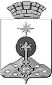 АДМИНИСТРАЦИЯ СЕВЕРОУРАЛЬСКОГО ГОРОДСКОГО ОКРУГА ПОСТАНОВЛЕНИЕАДМИНИСТРАЦИЯ СЕВЕРОУРАЛЬСКОГО ГОРОДСКОГО ОКРУГА ПОСТАНОВЛЕНИЕ18.03.2020                                                                                                         № 291                                                                                                        № 291г. Североуральскг. Североуральск